


Die Pflegesätze sind noch nicht endgültig festgesetzt und können sich um 5 Cent pro Tag erhöhen.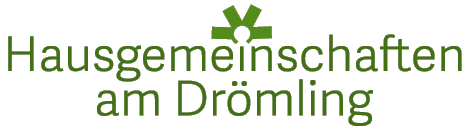 Vollstationäre Pflegesätze/Preisliste gültig ab 01.02.2023 Vollstationäre Pflegesätze/Preisliste gültig ab 01.02.2023 Vollstationäre Pflegesätze/Preisliste gültig ab 01.02.2023 Vollstationäre Pflegesätze/Preisliste gültig ab 01.02.2023 Vollstationäre Pflegesätze/Preisliste gültig ab 01.02.2023 Vollstationäre Pflegesätze/Preisliste gültig ab 01.02.2023 Pflegegrad                         2                            3                           4                            5Kurzzeitpflege ohne PGPflegesatz/Tag59,45 €75,62 €92,49 €100,05 €84,06 €Unterkunft/Tag12,59 €12,59 €12.59 €12,59 €12,59 €Verpflegung/Tag8,39 €8,39 €8,39 €8,39 €8,39 €Investitionsumlage/Tag unter Vorbehalt3,92 €3,92 €3,92 €3,92 €3,92 €Zuschlag Pflegeausbildung2,95 €2,95 €2,95 €2,95 €2,65 €Gesamtentgelt/Tag 87,30€103,47 €120,34 €127,90 €111,91 €Gesamtentgeltmonatlich2.655,67 €3.147,56 €3.660,74 € 3.89,72 €3.133,48 €Anteil Pflegekasse monatlich-770,00 €-1.262,00 €-1.775,00 €-2.005,00 €-1774,00 €Anteil Bewohner/in monatlich1.885,67 €1.885,56 €1.885,74 €1.885,72 €1.359,48 €